关于做好2017年山西省各类成人高等教育本科生申请学士学位外语统一考试报名工作的通知晋学位办函〔2017〕5 号　　有关高等学校：
　　现将2017年全省各类成人高等教育本科生申请学士学位外语统一考试报名工作有关事项通知如下：
　　一、报考资格
　　省内各类成人高等教育（含自学考试、网络教育、函授）在学的成人本科生。省外高校在山西省举办的成人教育站点经所在地省级学位主管部门委托的成人本科生。
　　二、报考语种
　　英语、日语、德语、俄语、法语。外语类专业考生须选择第二外语进行考试。
　　三、考试时间及地点
　　考试时间为2017年11月12日（星期日）上午9:00-11:00，具体考试地点见准考证。
　　四、报名程序及要求
　　本次报名工作采用网上报名与现场确认相结合的方式进行，不接受现场报名。考生基本操作流程图见附件1，报考院校基本操作流程图见附件2。具体程序如下：
　　（一）考生网上报名
　　1.时间：2017年9月1日08:00—9月15日24:00。
　　2.网址：中国学位与研究生教育信息网“成人学士学位外语考试报名系统”（以下简称“报名系统”， http://www.chinadegrees.cn/xsxw/index.html）。
　　3.考生在网报时限内登陆报名系统，完成信息注册、电子照片上传（电子照片标准见附件3）、并在网上缴纳报名考试费（报名考试费按晋价费字〔2003〕66号规定，每人/次80元），提交报考信息等环节。考生请仔细查看报名系统中的《报名考试流程》，并妥善保存注册的用户账户和密码。报名信息或照片未经审核或审核不通过的考生不能进行网上缴费及现场确认。考生网上报名成功后应牢记自己的网报编号并在报名系统中下载打印《报名登记表（样表）》。
　　（二）报考院校审核考生信息
　　各报考院校须在考生照片上传48小时内，在管理系统中对本单位考生上传的电子照片按规定标准及有关信息进行审核。审核通过者，网报成功；审核未通过者，报名系统将自动向其发送手机短信，通知重新上传符合标准的电子照片，否则不能参加现场确认。
　　（三）现场确认
　　网报成功的考生，本人（不可替代）务于2017年9月16日—9月18日，携带本人第二代居民身份证原件和《报名登记表》（在报名系统中自行下载打印附件4）进行现场确认。申请省内高校学位的考生，到所申请学位学校进行现场确认；申请省外高校学位的考生，到山西大学成人教育学院(太原市坞城路109号司法学校院内，联系电话：0351-7329812）进行现场确认，逾期不予办理。只完成网上报名，但未在规定时间内办理现场确认手续的考生，本次报名无效。《报名登记表》一经考生本人签字确认后，一律不得更改。
　　（四）准考证下载及成绩查询
　　11月1日起，报名系统开通准考证下载功能；2017年12月中旬以后（具体时间另行通知），考生可登录“中国学位与研究生教育信息网”考试报名系统查询成绩，或到申请学位的学校查询成绩。
　　五、有关要求
　　1.要及时将报名事项及有关要求通知考生，确保网报及现场确认顺利进行。
　　2.要做好现场确认时所需设备与软件的安装、测试与人员培训等准备工作。
　　3.现场确认时要进行“人证同一性”认定，在线核验、采集考生第二代居民身份证芯片内的个人信息，严防替考发生；各确认点要对考生信息严格保密，不得泄露。
　　4.本次考试大纲以教育部学位与研究生教育发展中心组编的《成人高等教育学士学位英（俄、德、法、日）语水平考试大纲》为准（高等教育出版社）。
　　5.报考院校应指派专人负责本单位2017年成人学位外语考试工作，并将负责人资料（姓名、职务，手机）纸质版一式一份（盖章）附电子版，于8月31日前报送省学位办，联系人：李老师，联系电话：0351-3095127，刘老师，0351-3046425。传真：0351-3046425，邮编030024。
　　若有技术问题，请及时与教育部学位中心考试处联系，联系方式如下：
　　教育部学位中心联系人：李金，联系电话：010-82378728。
　　附件：
　　1.考生基本操作流程图
　　2.报考院校基本操作流程图
　　3.考生上传电子照片标准
　　4.报名登记表（样表）
　　 山西省人民政府学位委员会办公室 　　                                                          2017年8月22日附件12017年山西省成人高等教育本科生申请学士学位外语统一考试考生基本操作流程图……………………………………………………………………………………………………………………………………………………………………………………………………………………………………………………………………………………………………………………………………………………………………………………………………………………………………………………………………………………………………………………………………………………附件2：2017年山西省成人高等教育本科生申请学士学位外语统一考试报考院校基本操作流程图…………………………………………………………………………………………………………网报开始前…………………………………………………………………………………………………………网上报名阶段…………………………………………………………………………………………………………现场确认阶段…………………………………………………………………………………………………………附件32017年山西省成人高等教育本科生申请学士学位外语统一考试考生上传电子照片标准（中国护照证件照片标准）1．电子照片图像样式：2．图像规格：567像素（高）× 390像素（宽），头部宽度为248~283像素，头部长度为331~390像素，分辨率300dpi，图像文件大小在20~200 kB，JPG格式。图像尺寸为48毫米（高）× 33毫米（宽），头部长度为28~33毫米，头部宽度为21~24毫米。3．颜色模式：24位RGB真彩色。照片11后绩单和学位证上使用，4．要求：近期（三个月内）正面免冠彩色半身电子照片。照片背景为白色，其他颜色不予受理。照片要求人像清晰，轮廓分明，层次丰富，神态自然，着深色上衣。5．照片可请照相馆、数码店等协助拍摄并调整至相应文件大小（20kB-200kB），不得进行任何修饰。6．电子照片由考生本人提交。该电子照片将在《报名登记表》、准考证使用。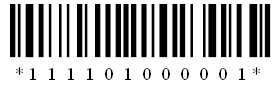 附件42017年山西省成人高等教育本科生申请学士学位外语统一考试报名登记表（样表）报名编号：姓名性别性别性别出生日期出生日期第二代居民身份证电子照片第二代居民身份证电子照片考生上传电子照片考生上传电子照片民族政治面貌政治面貌应试语种应试语种（学生选择)（学生选择)（学生选择)第二代居民身份证电子照片第二代居民身份证电子照片考生上传电子照片考生上传电子照片通讯地址（邮政编码）通讯地址（邮政编码）通讯地址（邮政编码）第二代居民身份证电子照片第二代居民身份证电子照片考生上传电子照片考生上传电子照片证件名称证件名称证件名称证件号码证件号码证件号码移动电话移动电话移动电话其他电话E-mail在籍（毕业、主考）院校在籍（毕业、主考）院校在籍（毕业、主考）院校专业入学时间入学时间毕业证书号码毕业证书号码毕业证书号码现场确认点现场确认点现场确认点现场确认点毕业时间毕业时间毕业时间考生类别考生类别成人在籍本科生□       成人应届本科毕业生□自学考试在籍本科生□	自学考试本科毕业生□成人在籍本科生□       成人应届本科毕业生□自学考试在籍本科生□	自学考试本科毕业生□成人在籍本科生□       成人应届本科毕业生□自学考试在籍本科生□	自学考试本科毕业生□成人在籍本科生□       成人应届本科毕业生□自学考试在籍本科生□	自学考试本科毕业生□成人在籍本科生□       成人应届本科毕业生□自学考试在籍本科生□	自学考试本科毕业生□成人在籍本科生□       成人应届本科毕业生□自学考试在籍本科生□	自学考试本科毕业生□成人在籍本科生□       成人应届本科毕业生□自学考试在籍本科生□	自学考试本科毕业生□成人在籍本科生□       成人应届本科毕业生□自学考试在籍本科生□	自学考试本科毕业生□成人在籍本科生□       成人应届本科毕业生□自学考试在籍本科生□	自学考试本科毕业生□学习形式学习形式学习形式网络□  函授□  自考□  脱产□  业余□  其它□网络□  函授□  自考□  脱产□  业余□  其它□网络□  函授□  自考□  脱产□  业余□  其它□网络□  函授□  自考□  脱产□  业余□  其它□网络□  函授□  自考□  脱产□  业余□  其它□网络□  函授□  自考□  脱产□  业余□  其它□网络□  函授□  自考□  脱产□  业余□  其它□网络□  函授□  自考□  脱产□  业余□  其它□网络□  函授□  自考□  脱产□  业余□  其它□网络□  函授□  自考□  脱产□  业余□  其它□网络□  函授□  自考□  脱产□  业余□  其它□网络□  函授□  自考□  脱产□  业余□  其它□网络□  函授□  自考□  脱产□  业余□  其它□网络□  函授□  自考□  脱产□  业余□  其它□（签字前，请认真核对上述内容）诚信报名考试承诺书一、我愿意在考试中自觉遵守相关规定，如有违反，自愿接受相应处理。二、我保证所提供的以上信息真实、准确，并愿意承担由于以上信息虚假或错漏带来的一切法律责任和后果。三、如因不符合报考资格而导致不能参加考试的，所造成的一切后果由我个人负责。考生签名：                2017年   月    日（签字前，请认真核对上述内容）诚信报名考试承诺书一、我愿意在考试中自觉遵守相关规定，如有违反，自愿接受相应处理。二、我保证所提供的以上信息真实、准确，并愿意承担由于以上信息虚假或错漏带来的一切法律责任和后果。三、如因不符合报考资格而导致不能参加考试的，所造成的一切后果由我个人负责。考生签名：                2017年   月    日（签字前，请认真核对上述内容）诚信报名考试承诺书一、我愿意在考试中自觉遵守相关规定，如有违反，自愿接受相应处理。二、我保证所提供的以上信息真实、准确，并愿意承担由于以上信息虚假或错漏带来的一切法律责任和后果。三、如因不符合报考资格而导致不能参加考试的，所造成的一切后果由我个人负责。考生签名：                2017年   月    日（签字前，请认真核对上述内容）诚信报名考试承诺书一、我愿意在考试中自觉遵守相关规定，如有违反，自愿接受相应处理。二、我保证所提供的以上信息真实、准确，并愿意承担由于以上信息虚假或错漏带来的一切法律责任和后果。三、如因不符合报考资格而导致不能参加考试的，所造成的一切后果由我个人负责。考生签名：                2017年   月    日（签字前，请认真核对上述内容）诚信报名考试承诺书一、我愿意在考试中自觉遵守相关规定，如有违反，自愿接受相应处理。二、我保证所提供的以上信息真实、准确，并愿意承担由于以上信息虚假或错漏带来的一切法律责任和后果。三、如因不符合报考资格而导致不能参加考试的，所造成的一切后果由我个人负责。考生签名：                2017年   月    日（签字前，请认真核对上述内容）诚信报名考试承诺书一、我愿意在考试中自觉遵守相关规定，如有违反，自愿接受相应处理。二、我保证所提供的以上信息真实、准确，并愿意承担由于以上信息虚假或错漏带来的一切法律责任和后果。三、如因不符合报考资格而导致不能参加考试的，所造成的一切后果由我个人负责。考生签名：                2017年   月    日（签字前，请认真核对上述内容）诚信报名考试承诺书一、我愿意在考试中自觉遵守相关规定，如有违反，自愿接受相应处理。二、我保证所提供的以上信息真实、准确，并愿意承担由于以上信息虚假或错漏带来的一切法律责任和后果。三、如因不符合报考资格而导致不能参加考试的，所造成的一切后果由我个人负责。考生签名：                2017年   月    日（签字前，请认真核对上述内容）诚信报名考试承诺书一、我愿意在考试中自觉遵守相关规定，如有违反，自愿接受相应处理。二、我保证所提供的以上信息真实、准确，并愿意承担由于以上信息虚假或错漏带来的一切法律责任和后果。三、如因不符合报考资格而导致不能参加考试的，所造成的一切后果由我个人负责。考生签名：                2017年   月    日（签字前，请认真核对上述内容）诚信报名考试承诺书一、我愿意在考试中自觉遵守相关规定，如有违反，自愿接受相应处理。二、我保证所提供的以上信息真实、准确，并愿意承担由于以上信息虚假或错漏带来的一切法律责任和后果。三、如因不符合报考资格而导致不能参加考试的，所造成的一切后果由我个人负责。考生签名：                2017年   月    日（签字前，请认真核对上述内容）诚信报名考试承诺书一、我愿意在考试中自觉遵守相关规定，如有违反，自愿接受相应处理。二、我保证所提供的以上信息真实、准确，并愿意承担由于以上信息虚假或错漏带来的一切法律责任和后果。三、如因不符合报考资格而导致不能参加考试的，所造成的一切后果由我个人负责。考生签名：                2017年   月    日（签字前，请认真核对上述内容）诚信报名考试承诺书一、我愿意在考试中自觉遵守相关规定，如有违反，自愿接受相应处理。二、我保证所提供的以上信息真实、准确，并愿意承担由于以上信息虚假或错漏带来的一切法律责任和后果。三、如因不符合报考资格而导致不能参加考试的，所造成的一切后果由我个人负责。考生签名：                2017年   月    日（签字前，请认真核对上述内容）诚信报名考试承诺书一、我愿意在考试中自觉遵守相关规定，如有违反，自愿接受相应处理。二、我保证所提供的以上信息真实、准确，并愿意承担由于以上信息虚假或错漏带来的一切法律责任和后果。三、如因不符合报考资格而导致不能参加考试的，所造成的一切后果由我个人负责。考生签名：                2017年   月    日（签字前，请认真核对上述内容）诚信报名考试承诺书一、我愿意在考试中自觉遵守相关规定，如有违反，自愿接受相应处理。二、我保证所提供的以上信息真实、准确，并愿意承担由于以上信息虚假或错漏带来的一切法律责任和后果。三、如因不符合报考资格而导致不能参加考试的，所造成的一切后果由我个人负责。考生签名：                2017年   月    日（签字前，请认真核对上述内容）诚信报名考试承诺书一、我愿意在考试中自觉遵守相关规定，如有违反，自愿接受相应处理。二、我保证所提供的以上信息真实、准确，并愿意承担由于以上信息虚假或错漏带来的一切法律责任和后果。三、如因不符合报考资格而导致不能参加考试的，所造成的一切后果由我个人负责。考生签名：                2017年   月    日（签字前，请认真核对上述内容）诚信报名考试承诺书一、我愿意在考试中自觉遵守相关规定，如有违反，自愿接受相应处理。二、我保证所提供的以上信息真实、准确，并愿意承担由于以上信息虚假或错漏带来的一切法律责任和后果。三、如因不符合报考资格而导致不能参加考试的，所造成的一切后果由我个人负责。考生签名：                2017年   月    日（签字前，请认真核对上述内容）诚信报名考试承诺书一、我愿意在考试中自觉遵守相关规定，如有违反，自愿接受相应处理。二、我保证所提供的以上信息真实、准确，并愿意承担由于以上信息虚假或错漏带来的一切法律责任和后果。三、如因不符合报考资格而导致不能参加考试的，所造成的一切后果由我个人负责。考生签名：                2017年   月    日（签字前，请认真核对上述内容）诚信报名考试承诺书一、我愿意在考试中自觉遵守相关规定，如有违反，自愿接受相应处理。二、我保证所提供的以上信息真实、准确，并愿意承担由于以上信息虚假或错漏带来的一切法律责任和后果。三、如因不符合报考资格而导致不能参加考试的，所造成的一切后果由我个人负责。考生签名：                2017年   月    日请现场确认点工作人员核对考生本人、照片及身份证中信息后打勾并签字： □身份证件信息、考生照片与本人一致，进行现场确认。 □身份证件信息、考生照片与本人不一致，不得现场确认。现场工作人员签名：                        2017年   月    日    时    分请现场确认点工作人员核对考生本人、照片及身份证中信息后打勾并签字： □身份证件信息、考生照片与本人一致，进行现场确认。 □身份证件信息、考生照片与本人不一致，不得现场确认。现场工作人员签名：                        2017年   月    日    时    分请现场确认点工作人员核对考生本人、照片及身份证中信息后打勾并签字： □身份证件信息、考生照片与本人一致，进行现场确认。 □身份证件信息、考生照片与本人不一致，不得现场确认。现场工作人员签名：                        2017年   月    日    时    分请现场确认点工作人员核对考生本人、照片及身份证中信息后打勾并签字： □身份证件信息、考生照片与本人一致，进行现场确认。 □身份证件信息、考生照片与本人不一致，不得现场确认。现场工作人员签名：                        2017年   月    日    时    分请现场确认点工作人员核对考生本人、照片及身份证中信息后打勾并签字： □身份证件信息、考生照片与本人一致，进行现场确认。 □身份证件信息、考生照片与本人不一致，不得现场确认。现场工作人员签名：                        2017年   月    日    时    分请现场确认点工作人员核对考生本人、照片及身份证中信息后打勾并签字： □身份证件信息、考生照片与本人一致，进行现场确认。 □身份证件信息、考生照片与本人不一致，不得现场确认。现场工作人员签名：                        2017年   月    日    时    分请现场确认点工作人员核对考生本人、照片及身份证中信息后打勾并签字： □身份证件信息、考生照片与本人一致，进行现场确认。 □身份证件信息、考生照片与本人不一致，不得现场确认。现场工作人员签名：                        2017年   月    日    时    分请现场确认点工作人员核对考生本人、照片及身份证中信息后打勾并签字： □身份证件信息、考生照片与本人一致，进行现场确认。 □身份证件信息、考生照片与本人不一致，不得现场确认。现场工作人员签名：                        2017年   月    日    时    分请现场确认点工作人员核对考生本人、照片及身份证中信息后打勾并签字： □身份证件信息、考生照片与本人一致，进行现场确认。 □身份证件信息、考生照片与本人不一致，不得现场确认。现场工作人员签名：                        2017年   月    日    时    分请现场确认点工作人员核对考生本人、照片及身份证中信息后打勾并签字： □身份证件信息、考生照片与本人一致，进行现场确认。 □身份证件信息、考生照片与本人不一致，不得现场确认。现场工作人员签名：                        2017年   月    日    时    分请现场确认点工作人员核对考生本人、照片及身份证中信息后打勾并签字： □身份证件信息、考生照片与本人一致，进行现场确认。 □身份证件信息、考生照片与本人不一致，不得现场确认。现场工作人员签名：                        2017年   月    日    时    分请现场确认点工作人员核对考生本人、照片及身份证中信息后打勾并签字： □身份证件信息、考生照片与本人一致，进行现场确认。 □身份证件信息、考生照片与本人不一致，不得现场确认。现场工作人员签名：                        2017年   月    日    时    分请现场确认点工作人员核对考生本人、照片及身份证中信息后打勾并签字： □身份证件信息、考生照片与本人一致，进行现场确认。 □身份证件信息、考生照片与本人不一致，不得现场确认。现场工作人员签名：                        2017年   月    日    时    分请现场确认点工作人员核对考生本人、照片及身份证中信息后打勾并签字： □身份证件信息、考生照片与本人一致，进行现场确认。 □身份证件信息、考生照片与本人不一致，不得现场确认。现场工作人员签名：                        2017年   月    日    时    分请现场确认点工作人员核对考生本人、照片及身份证中信息后打勾并签字： □身份证件信息、考生照片与本人一致，进行现场确认。 □身份证件信息、考生照片与本人不一致，不得现场确认。现场工作人员签名：                        2017年   月    日    时    分请现场确认点工作人员核对考生本人、照片及身份证中信息后打勾并签字： □身份证件信息、考生照片与本人一致，进行现场确认。 □身份证件信息、考生照片与本人不一致，不得现场确认。现场工作人员签名：                        2017年   月    日    时    分请现场确认点工作人员核对考生本人、照片及身份证中信息后打勾并签字： □身份证件信息、考生照片与本人一致，进行现场确认。 □身份证件信息、考生照片与本人不一致，不得现场确认。现场工作人员签名：                        2017年   月    日    时    分备注备注